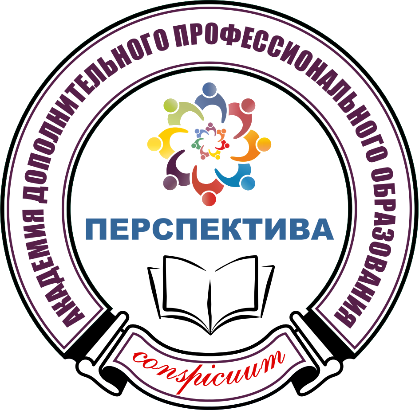 Разработано Академией дополнительного профессионального образования «ПЕРСПЕКТИВА» специализированного структурного образовательного подразделения общества с ограниченной ответственностью «Информационно-деловой центр «Перспектива»Лицензия на осуществление образовательной деятельности № 852 от               13 декабря 2016 г. выдана Департаментом образования                       Орловской областиДополнительная профессиональная программа по профессиональной переподготовке, направленная на получение новых квалификаций«Инновационные технологии развития информационных систем безопасности и современные методы защиты информации в промышленном комплексе с углубленным изучением английского и испанского языка на базе коммерческих предприятий, организаций»www. perspectiva.pro2021 г.I. Основные сведенияТема «Инновационные технологии развития информационных систем безопасности и современные методы защиты информации в промышленном комплексе с углубленным изучением английского и испанского языка на базе коммерческих предприятий, организаций»Особенности программы – обучение построено на получении практического опыта в области защиты информации посредством стажировки на базе коммерческих предприятий с углубленным изучением разговорного английского и испанского языков, а также специализированной терминологии, программа может реализована для военнослужащих, проходящих военную службу по контракту.В соответствии с требованиями приказа Министра обороны Российской Федерации от 21 октября 2015 г. № 630 «О порядке и условиях профессиональной переподготовки по одной из гражданских специальностей отдельных категорий военнослужащих – граждан Российской Федерации, проходящих военную службу по контракту» набор в группы по данной программе профессиональной переподготовки осуществляется из состава военнослужащих, которые получат гражданскую специальность.Тема, учебный план, учебно-тематический план Программы разработан с учетом востребованности данных квалификаций на рынке труда и аналогов не имеет, в том числе отсутствует в Перечне программ профессиональной переподготовки по одной из гражданских должностей в военных образовательных организациях высшего образования Минобороны России во втором полугодии 2021 г.На основании Соглашения о сотрудничестве в области повышения квалификации и профессиональной переподготовки специалистов государств участников Содружества Независимых Государств подписанного 25 мая                    2007 года в г. Ялта (вступило в силу для Российской Федерации 25 февраля 2008 года) профессиональная переподготовка по реализации дополнительных профессиональных образовательных программ должна быть продолжительностью не менее двух полных семестров или                                                     1 000  академических часов учебного времени, не ведущих к изменению ранее достигнутого уровня образования и завершающихся итоговой аттестацией и присвоением новой профессиональной квалификации.Форма обучения – очно-заочная с применением дистанционных технологий и частичной стажировкойТребования к слушателям – высшее образование по специальности              09.05.01 Применение и эксплуатация автоматизированных систем специального назначения (виды профессиональной деятельности: проектно-конструкторская; производственно-технологическая; научно-исследовательская; организационно-управленческая; эксплуатационная)Образовательный стандарт обучения по программе, на котором базируется дополнительная профессиональная программа профессиональной переподготовки – 10.05.03 Информационная безопасность автоматизированных системКвалификации присваиваемые – специалист по проведению контроля защищенности информации (6 уровень квалификации) 06.03400.03/специалист по проведению работ по установке и техническому обслуживанию защищенных технических средств обработки информации             (6 уровень квалификации) 06.03400.01Вид профессиональной деятельности – техническая защита информацииПрофессиональный стандарт – Специалист по технической защите информации (06.034)Трудовые функции профессионального стандарта «Специалист по технической защите информации»Код D (специалист по проведению контроля защищенности информации)D/01.6. Проведение специальных исследований на побочные электромагнитные излучения и наводки технических средств обработки информацииD/02.6. Проведение контроля защищенности информации от утечки за счет побочных электромагнитных излучений и наводокD/03.6. Проведение контроля защищенности акустической речевой информации от утечки по техническим каналамD/04.6. Проведение контроля защищенности информации от несанкционированного доступаКод В (специалист по проведению работ по установке и техническому обслуживанию защищенных технических средств обработки информации)B/01.6. Проведение работ по установке, настройке и испытаниям защищенных технических средств обработки информацииB/02.6. Проведение работ по техническому обслуживанию защищенных технических средств обработки информацииТрудоемкость программы  –  1 098 ак.ч. / 30 зачетных ед.Срок освоения – 4 месяцаОбучение рассчитано на занятия из расчета 26 дней в месяц (исключая воскресенье), что составляет 104 календарных дня в среднем по 8 астр. ч.                   (10-11 ак.ч.) ежедневно.По результатам успешного освоения программы слушатели могут выполнять следующие трудовые действия:II. Описание трудовых функций, входящих в профессиональный стандарт (функциональная карта вида профессиональной деятельности)Специалист по технической защите информации (06.034)III. Перечень трудовых функций по которым происходит обучение, входящих в профессиональный стандарт (функциональная карта вида профессиональной деятельности)Специалист по технической защите информации (06.034)IV. Характеристика необходимых знаний соответствующих трудовых функций, входящих в профессиональный стандарт                        (функциональная карта вида профессиональной деятельности)Специалист по технической защите информации (06.034)V. Учебный план по дополнительной профессиональной программе профессиональной переподготовки «Инновационные технологии развития информационных систем безопасности и современные методы защиты информации в промышленном комплексе с углубленным изучением английского и испанского языка на базе коммерческих предприятий, организаций» в соответствии с необходимыми знаниями по профессиональному стандартуСпециалист по технической защите информации (06.034)Учебный планVI. Перечень программ профессиональной переподготовки по одной из гражданских должностей в военных образовательных организациях высшего образования Минобороны России во втором полугодии 2021 г.1. Военная академия Генерального штаба Вооруженных Сил Российской Федерации                             (г. Москва)119571, г. Москва, пр-т Вернадского, д. 100, тел.: 8 (495) 693-77-53, 693-77-76, 693-79-56На базе высшего образования: Педагогика высшей школы2. Военный учебно-научный центр Сухопутных войск «Общевойсковая ордена Жукова академия Вооруженных Сил Российской Федерации»119922, г. Москва, проезд Девичьего поля, д. 4, тел.: 8 (915) 493-11-57На базе высшего образования: Эксплуатация транспортно-технических машин и комплексов3. Московское высшее общевойсковое командное орденов Жукова, Ленина и Октябрьской Революции Краснознаменное училище109380, г. Москва, ул. Головачева, д. 2, тел.: 8 (495) 746-90-06 доб. 5-58, 8 (964) 762-00-46На базе высшего образования: Управление персоналом4. Казанское высшее танковое командное ордена Жукова Краснознаменное училище
420059, г. Казань, Оренбургский тракт, д. 6, тел.: 8 (843) 277-55-71 доб. 22-31, 22- 32, 8 (927) 447-93-82, 8 (917) 865-69-33На базе высшего образования: Управление персоналомНа базе среднего профессионального образования: Менеджмент5. Новосибирское высшее военное командное училище630117, г. Новосибирск, ул. Иванова, д. 49, тел.: 8 (921) 572-24-99На базе высшего образования: Управление персоналом6. Дальневосточное высшее общевойсковое командное ордена Жукова училище имени Маршала Советского Союза К.К.Рокоссовского675021, Амурская область, г. Благовещенск, ул. Ленина, д. 158, тел.: 8 (924) 670-42-16, (924) 670-96-05На базе высшего образования: Педагогика высшей школыУправление персоналомБезопасность жизнедеятельностиНа базе среднего профессионального образования:Техническое обслуживание и ремонт автомобильного транспортаПо рабочим профессиям:Водитель транспортных средств категории «В», «С», «D»7. Военный учебно-научный центр Военно-воздушных сил «Военно-воздушная академия имени профессора Н.Е.Жуковского и Ю.А.Гагарина»
394064, г. Воронеж, ул. Ст. Большевиков, д.54-а, тел.: 8 (473) 244-76-30На базе высшего образования:Управление персоналомКомплексное обеспечение информационной безопасности автоматизированных системЭнергообеспечение предприятий8. Военный учебно-научный центр Военно-Морского Флота «Военно-морская академия имени Адмирала Флота Советского Союза Н.Г.Кузнецова»197045, г. Санкт-Петербург, Ушаковская набережная, д. 17/1, тел.: 8 (812) 431-92-47; 431-92-49Факультет переподготовки и повышения квалификацииНа базе высшего образования:Управление эксплуатацией, развитием и обеспечением ядерной безопасности объектов атомной энергетики гражданского назначенияПроизводство товаров, выполнение работ, оказание услуг для государственных и муниципальных нужд (по вопросам управления экономикой государственного заказа и организации контроля качества продукции)9. Филиал Военного учебно-научного центра Военно-Морского Флота «Военно-морская академия имени Адмирала Флота Советского Союза Н.Г.Кузнецова» в г. Калининград236026, г. Калининград, Советский проспект, д. 82, тел.: 8 (4012) 50-28-83, 56-17-41На базе высшего образования:Использование, техническое и программное обеспечение ПЭВМАнглийский язык в профессиональном общении10. Структурное подразделение Военного учебно-научного центра Военно-Морского Флота «Военно-морская академия имени Адмирала Флота Советского Союза Н.Г.Кузнецова» «Военный институт (военно-морской политехнический)»196604, г. Санкт-Петербург, г. Пушкин-4, Кадетский бульвар, д. 1, тел.: 8 (812) 494-01-87; 8 (953) 167-10-79На базе высшего образования:Эксплуатация судовых энергетических установокКораблестроениеЭлектрооборудование и автоматика судовВычислительные машины, комплексы, системы и сетиАвтоматизированные системы специального назначенияПрограммное обеспечение вычислительной техники и автоматизированных системНа базе среднего профессионального образования:Радиационная безопасностьЭксплуатация транспортного электрооборудования и автоматики (по видам транспорта)Эксплуатация транспортных энергетических установок (по видам транспорта)По рабочим профессиям:Машинист газотурбинных установокМашинист двигателей внутреннего сгоранияМоторист (машинист)Электрик судовой11. Структурное подразделение Военного учебно-научного центра Военно-Морского Флота «Военно-морская академия имени Адмирала Флота Советского Союза Н.Г.Кузнецова» «Военный институт (военно-морской)»197045, г. Санкт-Петербург, Ушаковская набережная, д.17/1, тел.: 8 (812) 408-81-19; 8 (981) 719-52-27Гидрография и навигационное обеспечение судоходства12. Тихоокеанское высшее военно-морское училище имени С.О.Макарова690062, Приморский край, г. Владивосток, Камский переулок, д. 6, тел.: 8 (4232) 36-09-46; 8 (994) 006-96-25На базе высшего образования:РадиотехникаСредства связи с подвижными объектамиБезопасность жизнедеятельностиНа базе среднего профессионального образования:Автоматические системы управленияРадиосвязь, радиовещание и телевидение13. Черноморское высшее военно-морское ордена Красной Звезды училище имени П.С.Нахимова299028, г. Севастополь, ул. Дыбенко, д. 1а, тел.: 8 (978) 724-71-98Эксплуатация судовых и энергетических установокБезопасность жизнедеятельности14. Военная академия Ракетных войск стратегического назначения имени Петра Великого143911, Московская область, г. Балашиха – 11, ул. Карбышева, д. 8/3, тел.: 8 (495) 524-02-92, 8 (495) 524-35-40На базе высшего образования:Безопасность жизнедеятельностиЭлектрооборудование предприятий и учреждений, инспектирование электроустановокЭлектроснабжение интеллектуальных зданий и телекоммуникационных системЭлектрохозяйство учреждений и предприятий, эксплуатация электроустановокСопровождение и менеджмент в области управления ракетно-космическими системамиЭксплуатация вычислительных машин, комплексов, систем и сетейБизнес-приложения и управление бизнес-проектамиКомпьютерная графика и web-дизайнМенеджмент в области сертификации и контроля качества продукцииТехническая защита информацииМенеджмент организацииКадровый менеджментОрганизация и управление информационной безопасностью организацийОбеспечение информационной безопасности государственного и муниципального управления15. Филиал Военной академии Ракетных войск стратегического назначения имени Петра Великого в г. Серпухове142202, Московская область, г. Серпухов, ул. Бригадная, д. 17, тел.: 8 (985) 115-80-10, 8 (4967) 72-19-11 доб. 25-70На базе высшего образования:Автомобили и автомобильное хозяйствоВычислительные машины, комплексы, системы и сетиЭлектроснабжениеПедагогика и психология16. Военно-космическая академия имени А.Ф.Можайского197198, г. Санкт-Петербург, ул. Ждановская, д. 13, тел.: 8 (812) 347-97-83 На базе высшего образования:Педагогика высшей школыЭксплуатация систем электроснабженияСпециалист по охране трудаОрганизация противодействия технической разведке на предприятияхПрименение и эксплуатация аппаратуры потребителей навигационных системПрограммно-аппаратное обеспечение автоматизированных системОрганизация технического контроля продукции машиностроительного производстваЭксплуатация криогенной техники и систем газоснабжения (холодильных машин, компрессорной техники, агрегатов для хранения и транспортировки энергоносителей)Информационные технологии в управлении предприятиемИностранный язык в сфере профессиональной коммуникации – авиационно-космическойУправление эксплуатацией объектов жилищно-коммунального хозяйстваТехническая защита информации и контроль электромагнитной совместимостиНа базе среднего профессионального образования:Эксплуатация систем связиМонтаж и эксплуатация внутренних сантехнических устройств, кондиционирования воздуха и вентиляцииЭксплуатация систем автономного электроснабженияЭксплуатация оптико-электронных приборов и системЭксплуатация слаботочных систем (систем контроля доступа, видеонаблюдения, охранной и пожарной сигнализации)По рабочим профессиям:Оператор приборов и систем контроля и учета энергопотребленияСварщик-монтажник волоконно-оптических линий связи объектов наземной инфраструктуры17. Военная академия воздушно-космической обороны имени Маршала Советского Союза Г.К.Жукова170022, г. Тверь, ул. Жигарева, д. 50, тел.: 8 (4822) 34-75-83; 8 (905) 164-00-81, 8 (910) 646-12-11На базе высшего образования:Вычислительная техника и телекоммуникацииИнформационные системы, web-дизайн и интернет-рекламаИностранный язык в сфере профессиональной коммуникацииНа базе среднего профессионального образованияАвтомобили и автомобильное хозяйствоМонтаж слаботочных сетей18. Военная академия войсковой противовоздушной обороны Вооруженных Сил Российской Федерации имени Маршала Советского Союза А.М.Василевского214027, г. Смоленск, ул. Котовского, д. 2, тел.: 8 (4812) 41-63-02 доб. 3-23На базе высшего образования:Диагностика вычислительной техники и технологии защиты информацииНа базе среднего профессионального образования:Эксплуатация вычислительных систем и комплексов19. Михайловская военная артиллерийская академия195009, г. Санкт-Петербург, ул. Комсомола, д. 22, тел.: 8 (911) 852-45-65На базе высшего образования:Педагогика высшей школыАвтоматизированные системы обработки информации и управленияМобилизационная работа (в органах муниципального и регионального управления)Охрана труда в организацииИнформационная безопасность компьютерных системНа базе среднего профессионального образования:Электрооборудование и автоматика автомобильной техникиПользователь электронных вычислительных машин20. Военная академия связи имени Маршала Советского Союза С.М.Буденного194064, г. Санкт-Петербург, Тихорецкий проспект, д. 3, тел.: 8 (812) 247-94-70На базе высшего образования:Многоканальные телекоммуникационные системыСети связи и системы коммутации21. Краснодарское высшее военное орденов Жукова и Октябрьской Революции Краснознаменное училище имени генерала армии С.М.Штеменко350035, г. Краснодар, ул. Красина, д. 4, тел.: 8 (861) 268-58-48На базе высшего образования:Информационная безопасность автоматизированных системНа базе среднего профессионального образования:Обеспечение информационной безопасности автоматизированных систем22. Военная академия радиационной, химической и биологической защиты имени Маршала Советского Союза С.К.Тимошенко156015, г. Кострома, ул. Горького, д. 1, тел.: 8 (4942) 39-97-51, 37-21-04, 42-16-10 (доб. 1-03, 1-07)Охрана окружающей среды и рациональное использование природных ресурсов23. Военная академия материально-технического обеспечения имени генерала армии А.В.Хрулева119123, г. Санкт-Петербург, ул. Захарьевская, д. 22, тел.: 8 (812) 579-33-41 (делопроизводство), 8 (981) 879-77-02, 8 (911) 707-20-60Факультет переподготовки и повышения квалификацииНа базе высшего образования:Педагогика высшей школыМосты и транспортные тоннелиАвтомобильные дороги и аэродромыОрганизация перевозок и управление на транспорте (автомобильном)На базе среднего профессионального образования:Строительство и эксплуатация автомобильных дорог и аэродромовОрганизация перевозок и управление на транспорте (автомобильном)24. Структурное подразделение Военной академии материально-технического обеспечения имени генерала армии А.В.Хрулева «Военный институт (Железнодорожных войск и военных сообщений)»198504, г. Санкт-Петербург, г. Петергоф, ул. Суворовская, д. 1, тел.: 8 (812) 450-75-80 доб. 23-01, 8 (905) 251-91-14, 8 (900) 657-29-77,
8 (921) 561-33-50На базе высшего образования:Наземные транспортно-технологические средстваСистемы обеспечения движения поездовЭксплуатация железных дорогСтроительство железных дорог, мостов и транспортных тоннелейНа базе среднего профессионального образованияСтроительство и эксплуатация инженерных сооруженийТехническая эксплуатация подъемно-транспортных, строительных, дорожных машин и оборудованияТехническое обслуживание и ремонт автомобильного транспортаОрганизация перевозок и управление на транспорте (железнодорожном, водном и воздушном)25. Структурное подразделение Военной академии материально-технического обеспечения имени генерала армии А.В.Хрулева «Военный институт (инженерно-технический)»119123, г. Санкт-Петербург, ул. Захарьевская, д. 22, тел.: 8 (921) 431-01-30, 8 (905) 212-41-25 На базе высшего образования:Педагогика и психологияПромышленная теплоэнергетикаЭнергообеспечение предприятийЭлектроснабжениеГородское строительство и хозяйствоВодоснабжение и водоотведениеПромышленное и гражданское строительствоПожарная безопасностьОхрана труда в организацииЦенообразование и сметное нормирование в строительствеНа базе среднего профессионального образования:Промышленная теплоэнергетикаВодоснабжение и водоотведение26. Филиал Военной академии материально-технического обеспечения имени генерала армии А.В.Хрулева в г. Вольск
412903, Саратовская область, г. Вольск, ул. Максима Горького, д. 3, тел.: 8 (84593) 7-11-13 доб. 3-02, 2-58 На базе высшего образования:Менеджмент организацииПроектирование, сооружение и эксплуатация газонефтепроводов и газонефтехранилищХимическая технология природных энергоносителей и углеродных материалов27. Филиал Военной академии материально-технического обеспечения имени генерала армии А.В.Хрулева в г. Омск644098, г. Омск, п. Черемушки, 14-й военный городок, д. 45, тел.: 8 (3812) 44-94-60, 44-97-90На базе высшего образования:Педагогика высшей школыОрганизация эксплуатации транспортных средств28. Филиал Военной академии материально-технического обеспечения имени генерала армии А.В.Хрулева в г. Пенза440005, г. Пенза – 5, военный городок: тел.: 8 (8412) 59-11-90 доб. 2-27, 8 (927) 092-40-58На базе высшего образования:Педагогика высшей школыОптико-электронные приборы и системыХимическая технология полимерных композицийНа базе среднего профессионального образования:Оптико-электронные приборы и системыПо рабочим профессиямВодитель транспортных средств категории «С»29. Военно-медицинская академия имени С.М.Кирова194044, г. Санкт-Петербург, ул. Лебедева, д. 6, тел. тел.: 8 (812) 316-76-13На базе высшего образования:КардиологияКлиническая лабораторная диагностикаМануальная терапияОрганизация здравоохранения и общественное здоровьеПрофпатологияРентгенологияСтоматология терапевтическаяСтоматология хирургическаяТоксикологияУльтразвуковая диагностикаУправление и экономика фармацииФизиотерапияФункциональная диагностикаЭндоскопияГастроэнтерологияСкорая медицинская помощьПульмонологияРефлексотерапия30. Факультет среднего профессионального образованияНа базе среднего профессионального образования:Операционное делоОбщая практикаРентгенологияФункциональная диагностикаФизиотерапияЛечебная физкультураМедицинская статистика31. Филиал Военно-медицинской академии имени С.М.Кирова в г. Москве107392, г. Москва, ул. Малая Черкизовская, д. 7, тел.: 8 (909) 158-28-93На базе высшего образования:КардиологияЛечебная физкультура и спортивная медицинаОнкологияОрганизация здравоохранения и общественное здоровьеРефлексотерапияТерапияФизиотерапияКолопроктологияУправление и экономика фармацииГастроэнтерологияНа базе среднего профессионального образования:Лечебное делоСестринское дело32. Военный институт физической культуры194353, г. Санкт-Петербург, Большой Сампсониевский проспект, д. 63, тел.: 8 (812) 292-31-06; 8 (981) 150-59-96На базе высшего образования:Педагогика высшей школы (физическая культура и спорт)33. Военный университет103107, г. Москва, ул. Большая Садовая, д.14, тел.: 8 (495) 684-93-54, 8 (968) 979-53-00На базе высшего образования:Перевод и переводоведениеЮриспруденция (правовое обеспечение государственного и муниципального управления)Педагогика высшей школыИнформационные технологии в бизнесеСпециалист информационного обеспечения и связей с общественностьюПрофессиональный психологический отборСпециалист по управлению экономикойПедагогика. Преподавание основ безопасности жизнедеятельностиФинансы и кредит (банковское дело)На базе среднего профессионального образования:Управление финансами34. Рязанское гвардейское высшее воздушно-десантное ордена Суворова дважды Краснознаменное командное училище имени генерала армии В.Ф.Маргелова390031, г. Рязань, пл. Маргелова, д. 1, тел.: 8 (910) 502-41-86На базе высшего образования:Управление персоналомАвтомобили и автомобильное хозяйство35. Тюменское высшее военно-инженерное командное училище имени маршала инженерных войск А.И.Прошлякова 625001, г. Тюмень-1, ул. Льва Толстого, д. 1, тел.: 8 (912) 922-73-65; 8 (982) 981-63-68На базе высшего образования:Подъемно-транспортные, строительные, дорожные машины и оборудованиеМашины и оборудование природообустройства и защиты окружающей средыНа базе среднего профессионального образования:Специальные машины и устройства- установка и монтаж защищенных технических средств обработки информации;- настройка защищенных технических средств обработки информации;- испытания защищенных технических средств обработки информации;- техническое обслуживание защищенных технических средств обработки информации;- устранение неисправностей защищенных технических средств обработки информации;- организация ремонта защищенных технических средств обработки информации;- проведение специальных исследований на побочные электромагнитные излучения и наводки технических средств обработки информации;- подготовка отчетных материалов по результатам специальных исследований на побочные электромагнитные излучения и наводки технических средств обработки информации (предписаний на эксплуатацию технических средств и протоколов по результатам специальных исследований технических средств обработки информации);- проведение контроля защищенности информации от утечки за счет побочных электромагнитных излучений и наводок;- подготовка отчетных материалов по результатам контроля защищенности информации от утечки за счет побочных электромагнитных излучений и наводок (протоколов оценки защищенности информации от утечки за счет побочных электромагнитных излучений и наводок);- проведение контроля защищенности акустической речевой информации от утечки по техническим каналам;- подготовка отчетных материалов по результатам контроля защищенности акустической речевой информации от утечки по техническим каналам (протоколов оценки эффективности защиты акустической речевой информации от утечки по техническим каналам);- проведение контроля защищенности информации от несанкционированного доступа и специальных воздействий;- подготовка отчетных материалов по результатам контроля защищенности информации от несанкционированного доступа и специальных воздействий.Стоимость обучения на одного слушателя – 378 000 руб. Минимальное количество слушателей по программе – 10 человекДокумент – по итогам успешного освоения программы слушателям выдается диплом о профессиональной переподготовке с присвоением новых квалификаций: специалист по проведению контроля защищенности информации                   (6 уровень квалификации) 06.03400.03/специалист по проведению работ по установке и техническому обслуживанию защищенных технических средств обработки информации  (6 уровень квалификации) 06.03400.01Обобщенные трудовые функцииОбобщенные трудовые функцииОбобщенные трудовые функцииТрудовые функцииТрудовые функцииТрудовые функцииКодНаименованиеУровень квалификацииНаименованиеКодУровень (подуровень) квалификацииКвалификация «Специалист по проведению работ по установке и техническому обслуживанию защищенных технических средств обработки информации 06.03400.01»Квалификация «Специалист по проведению работ по установке и техническому обслуживанию защищенных технических средств обработки информации 06.03400.01»Квалификация «Специалист по проведению работ по установке и техническому обслуживанию защищенных технических средств обработки информации 06.03400.01»Квалификация «Специалист по проведению работ по установке и техническому обслуживанию защищенных технических средств обработки информации 06.03400.01»Квалификация «Специалист по проведению работ по установке и техническому обслуживанию защищенных технических средств обработки информации 06.03400.01»Квалификация «Специалист по проведению работ по установке и техническому обслуживанию защищенных технических средств обработки информации 06.03400.01»BПроведение работ по установке и техническому обслуживанию защищенных технических средств обработки информации6Проведение работ по установке, настройке и испытаниям защищенных технических средств обработки информацииB/01.66BПроведение работ по установке и техническому обслуживанию защищенных технических средств обработки информации6Проведение работ по техническому обслуживанию защищенных технических средств обработки информацииB/02.66Квалификация «Специалист по проведению контроля защищенности информации 06.03400.03»Квалификация «Специалист по проведению контроля защищенности информации 06.03400.03»Квалификация «Специалист по проведению контроля защищенности информации 06.03400.03»Квалификация «Специалист по проведению контроля защищенности информации 06.03400.03»Квалификация «Специалист по проведению контроля защищенности информации 06.03400.03»Квалификация «Специалист по проведению контроля защищенности информации 06.03400.03»DПроведение контроля защищенности информации6Проведение специальных исследований на побочные электромагнитные излучения и наводки технических средств обработки информацииD/01.66DПроведение контроля защищенности информации6Проведение контроля защищенности информации от утечки за счет побочных электромагнитных излучений и наводокD/02.66DПроведение контроля защищенности информации6Проведение контроля защищенности акустической речевой информации от утечки по техническим каналамD/03.66DПроведение контроля защищенности информации6Проведение контроля защищенности информации от несанкционированного доступаD/04.66Техническая защита информацииТехническая защита информацииОсновная цель вида профессиональной деятельностиПредотвращение утечки информации ограниченного доступа по техническим каналам в результате несанкционированного доступа к информации и специальных воздействий на информацию (носители информации) в целях ее добывания, уничтожения, искажения и блокирования доступа к нейПредотвращение утечки информации ограниченного доступа по техническим каналам в результате несанкционированного доступа к информации и специальных воздействий на информацию (носители информации) в целях ее добывания, уничтожения, искажения и блокирования доступа к нейОбобщенная трудовая функцияПроведение работ по установке и техническому обслуживанию защищенных технических средств обработки информации (В)Обобщенная трудовая функцияПроведение работ по установке и техническому обслуживанию защищенных технических средств обработки информации (В)Обобщенная трудовая функцияПроведение работ по установке и техническому обслуживанию защищенных технических средств обработки информации (В)Трудовая функцияПроведение работ по установке, настройке и испытаниям защищенных технических средств обработки информации В/01.6Трудовая функцияПроведение работ по установке, настройке и испытаниям защищенных технических средств обработки информации В/01.6Трудовая функцияПроведение работ по установке, настройке и испытаниям защищенных технических средств обработки информации В/01.6Трудовые действияУстановка и монтаж защищенных технических средств обработки информацииУстановка и монтаж защищенных технических средств обработки информацииТрудовые действияНастройка защищенных технических средств обработки информацииНастройка защищенных технических средств обработки информацииТрудовые действияИспытания защищенных технических средств обработки информацииИспытания защищенных технических средств обработки информацииНеобходимые уменияПроизводить установку и монтаж защищенных технических средств обработки информацииПроизводить установку и монтаж защищенных технических средств обработки информацииНеобходимые уменияПроводить настройку защищенных технических средств обработки информации в соответствии с инструкциями по эксплуатации и эксплуатационно-техническими документамиПроводить настройку защищенных технических средств обработки информации в соответствии с инструкциями по эксплуатации и эксплуатационно-техническими документамиНеобходимые уменияПроводить испытания защищенных технических средств обработки информации в соответствии с инструкциями по эксплуатации и эксплуатационно-техническими документамиПроводить испытания защищенных технических средств обработки информации в соответствии с инструкциями по эксплуатации и эксплуатационно-техническими документамиНеобходимые знанияНормативные правовые акты, методические документы, национальные стандарты в области защиты информации ограниченного доступа и эксплуатации защищенных технических средств обработки информацииНормативные правовые акты, методические документы, национальные стандарты в области защиты информации ограниченного доступа и эксплуатации защищенных технических средств обработки информацииНеобходимые знанияТехнические каналы утечки информации, возникающие за счет побочных электромагнитных излучений от основных технических средств, за счет наводок информативных сигналов на цепи электропитания и заземления основных технических средств и систем, вспомогательные технические средства и системы, их кабельные коммуникации, а также создаваемые методом «высокочастотного облучения» основных технических средств и систем и за счет возможно внедренных электронных устройств перехвата информации в основных технических средствах и системахТехнические каналы утечки информации, возникающие за счет побочных электромагнитных излучений от основных технических средств, за счет наводок информативных сигналов на цепи электропитания и заземления основных технических средств и систем, вспомогательные технические средства и системы, их кабельные коммуникации, а также создаваемые методом «высокочастотного облучения» основных технических средств и систем и за счет возможно внедренных электронных устройств перехвата информации в основных технических средствах и системахНеобходимые знанияСпособы защиты информации от утечки по техническим каналамСпособы защиты информации от утечки по техническим каналамНеобходимые знанияТехнические средства защиты информации от утечки за счет побочных электромагнитных излучений и наводокТехнические средства защиты информации от утечки за счет побочных электромагнитных излучений и наводокНеобходимые знанияМетоды и методики контроля эффективности защиты информации от утечки за счет побочных электромагнитных излучений и наводокМетоды и методики контроля эффективности защиты информации от утечки за счет побочных электромагнитных излучений и наводокНеобходимые знанияСредства контроля эффективности мер защиты информации от утечки за счет побочных электромагнитных излучений и наводокСредства контроля эффективности мер защиты информации от утечки за счет побочных электромагнитных излучений и наводокНеобходимые знанияТехнические описания и инструкции по эксплуатации технических средств защиты информации от утечки за счет побочных электромагнитных излучений и наводокТехнические описания и инструкции по эксплуатации технических средств защиты информации от утечки за счет побочных электромагнитных излучений и наводокНеобходимые знанияПроектная документация на систему защиты объекта информатизации (в части защиты объекта от утечки информации за счет побочных электромагнитных излучений и наводок)Проектная документация на систему защиты объекта информатизации (в части защиты объекта от утечки информации за счет побочных электромагнитных излучений и наводок)Необходимые знанияСпособы реализации несанкционированного доступа к информации и специальных программных воздействий на информацию и ее носители в автоматизированных системахСпособы реализации несанкционированного доступа к информации и специальных программных воздействий на информацию и ее носители в автоматизированных системахНеобходимые знанияМетоды защиты информации от несанкционированного доступа и специальных программных воздействий на нееМетоды защиты информации от несанкционированного доступа и специальных программных воздействий на нееНеобходимые знанияПрограммные (программно-технические) средства защиты автоматизированных систем от несанкционированного доступа к информации и специальных программных воздействий на нееПрограммные (программно-технические) средства защиты автоматизированных систем от несанкционированного доступа к информации и специальных программных воздействий на нееНеобходимые знанияМетоды контроля защищенности информации от несанкционированного доступа и специальных программных воздействийМетоды контроля защищенности информации от несанкционированного доступа и специальных программных воздействийНеобходимые знанияСредства контроля защищенности информации от несанкционированного доступаСредства контроля защищенности информации от несанкционированного доступаНеобходимые знанияМетодики контроля защищенности информации от несанкционированного доступаМетодики контроля защищенности информации от несанкционированного доступаНеобходимые знанияТехнические описания и инструкции по эксплуатации технических средств обработки информации в защищенном исполненииТехнические описания и инструкции по эксплуатации технических средств обработки информации в защищенном исполненииНеобходимые знанияПорядок аттестации объектов информатизации на соответствие требованиям безопасности информацииПорядок аттестации объектов информатизации на соответствие требованиям безопасности информацииТрудовая функцияПроведение работ по техническому обслуживанию защищенных технических средств обработки информации В/02.6Трудовая функцияПроведение работ по техническому обслуживанию защищенных технических средств обработки информации В/02.6Трудовая функцияПроведение работ по техническому обслуживанию защищенных технических средств обработки информации В/02.6Трудовые действияТрудовые действияТехническое обслуживание защищенных технических средств обработки информацииТрудовые действияТрудовые действияУстранение неисправностей защищенных технических средств обработки информацииТрудовые действияТрудовые действияОрганизация ремонта защищенных технических средств обработки информацииНеобходимые уменияНеобходимые уменияПроводить техническое обслуживание защищенных технических средств обработки информации в соответствии с инструкциями по эксплуатации и эксплуатационно-технической документациейНеобходимые уменияНеобходимые уменияПроводить устранение выявленных неисправностей защищенных технических средств обработки информацииНеобходимые уменияНеобходимые уменияОрганизовывать ремонт защищенных технических средств обработки информации с привлечением производителейНеобходимые знанияНеобходимые знанияТехнические описания и инструкции по эксплуатации технических средств обработки информации в защищенном исполненииНеобходимые знанияНеобходимые знанияПроектная документация на систему защиты объекта информатизации (в части технических средств обработки информации в защищенном исполнении)Необходимые знанияНеобходимые знанияПорядок аттестации объектов информатизации на соответствие требованиям безопасности информацииНеобходимые знанияНеобходимые знанияПорядок организации технического обслуживания технических средств обработки информации в защищенном исполненииНеобходимые знанияНеобходимые знанияПорядок устранения неисправностей технических средств обработки информации в защищенном исполнении и организации их ремонтаОбобщенная трудовая функцияПроведение контроля защищенности информации (D)Обобщенная трудовая функцияПроведение контроля защищенности информации (D)Обобщенная трудовая функцияПроведение контроля защищенности информации (D)Трудовая функцияПроведение специальных исследований на побочные электромагнитные излучения и наводки технических средств обработки информации (D/01.6)Трудовая функцияПроведение специальных исследований на побочные электромагнитные излучения и наводки технических средств обработки информации (D/01.6)Трудовая функцияПроведение специальных исследований на побочные электромагнитные излучения и наводки технических средств обработки информации (D/01.6)Трудовые действияТрудовые действияПроведение специальных исследований на побочные электромагнитные излучения и наводки технических средств обработки информацииТрудовые действияТрудовые действияПодготовка отчетных материалов по результатам специальных исследований на побочные электромагнитные излучения и наводки технических средств обработки информации (предписаний на эксплуатацию технических средств и протоколов по результатам специальных исследований технических средств обработки информации)Необходимые уменияНеобходимые уменияПроводить специальные исследования на побочные электромагнитные излучения и наводки технических средств обработки информацииНеобходимые уменияНеобходимые уменияРассчитывать радиусы опасных зон побочных электромагнитных излучений и наводокНеобходимые уменияНеобходимые уменияОформлять предписания на эксплуатацию технических средств и протоколы по результатам специальных исследований технических средств обработки информацииНеобходимые знанияНеобходимые знанияНормативные правовые акты, методические документы, национальные стандарты в области защиты информации ограниченного доступа и аттестации объектов информатизации на соответствие требованиям по защите информацииНеобходимые знанияНеобходимые знанияТехнические каналы утечки информации, возникающие за счет побочных электромагнитных излучений от основных технических средств, за счет наводок информативных сигналов на цепи электропитания и заземления основных технических средств и систем, вспомогательные технические средства и системы, их кабельные коммуникации, а также создаваемые методом «высокочастотного облучения» основных технических средств и систем и за счет возможно внедренных электронных устройств перехвата информации в основных технических средствах и системахНеобходимые знанияНеобходимые знанияСредства контроля защищенности информации от утечки за счет побочных электромагнитных излучений и наводокНеобходимые знанияНеобходимые знанияМетодики проведения специальных исследований на побочные электромагнитные излучения и наводки технических средств обработки информацииНеобходимые знанияНеобходимые знанияМетодики расчета радиусов опасных зон побочных электромагнитных излучений и наводокНеобходимые знанияНеобходимые знанияОтчетные документы, оформляемые по результатам специальных исследований на побочные электромагнитные излучения и наводки технических средств обработки информацииТрудовая функцияПроведение контроля защищенности информации от утечки за счет побочных электромагнитных излучений и наводок (D/02.6)Трудовая функцияПроведение контроля защищенности информации от утечки за счет побочных электромагнитных излучений и наводок (D/02.6)Трудовая функцияПроведение контроля защищенности информации от утечки за счет побочных электромагнитных излучений и наводок (D/02.6)Трудовые действияТрудовые действияПроведение контроля защищенности информации от утечки за счет побочных электромагнитных излучений и наводокТрудовые действияТрудовые действияПодготовка отчетных материалов по результатам контроля защищенности информации от утечки за счет побочных электромагнитных излучений и наводок (протоколов оценки защищенности информации от утечки за счет побочных электромагнитных излучений и наводок)Необходимые уменияНеобходимые уменияПроводить контроль защищенности информации от утечки за счет побочных электромагнитных излучений и наводокНеобходимые уменияНеобходимые уменияПроводить оценку защищенности информации от утечки за счет побочных электромагнитных излучений и наводокНеобходимые уменияНеобходимые уменияРассчитывать показатели защищенности информации от утечки за счет побочных электромагнитных излучений и наводокНеобходимые уменияНеобходимые уменияОформлять протоколы оценки защищенности информации от утечки за счет побочных электромагнитных излучений и наводокНеобходимые знанияНеобходимые знанияНормативные правовые акты, методические документы, национальные стандарты в области защиты информации ограниченного доступа и аттестации объектов информатизации на соответствие требованиям по защите информацииНеобходимые знанияНеобходимые знанияТехнические каналы утечки информации, возникающие за счет побочных электромагнитных излучений от основных технических средств, за счет наводок информативных сигналов на цепи электропитания и заземления основных технических средств и систем, вспомогательные технические средства и системы, их кабельные коммуникации, а также создаваемые методом «высокочастотного облучения» основных технических средств и систем и за счет возможно внедренных электронных устройств перехвата информации в основных технических средствах и системахНеобходимые знанияНеобходимые знанияСпособы защиты информации от утечки по техническим каналамНеобходимые знанияНеобходимые знанияТехнические средства защиты информатизации от утечки за счет побочных электромагнитных излучений и наводокНеобходимые знанияНеобходимые знанияСредства контроля защищенности информации от утечки за счет побочных электромагнитных излучений и наводокНеобходимые знанияНеобходимые знанияМетодики контроля защищенности информации от утечки за счет побочных электромагнитных излучений и наводокНеобходимые знанияНеобходимые знанияМетодики расчета показателей защищенности информации от утечки за счет побочных электромагнитных излучений и наводокНеобходимые знанияНеобходимые знанияОтчетные документы, оформляемые по результатам контроля защищенности информации от утечки за счет побочных электромагнитных излучений и наводокТрудовая функцияПроведение контроля защищенности акустической речевой информации от утечки по техническим каналам (D/03.6)Трудовая функцияПроведение контроля защищенности акустической речевой информации от утечки по техническим каналам (D/03.6)Трудовая функцияПроведение контроля защищенности акустической речевой информации от утечки по техническим каналам (D/03.6)Трудовые действияТрудовые действияПроведение контроля защищенности акустической речевой информации от утечки по техническим каналамТрудовые действияТрудовые действияПодготовка отчетных материалов по результатам контроля защищенности акустической речевой информации от утечки по техническим каналам (протоколов оценки эффективности защиты акустической речевой информации от утечки по техническим каналам)Необходимые уменияНеобходимые уменияРазрабатывать методики контроля защищенности акустической речевой информации от утечки по техническим каналамНеобходимые уменияНеобходимые уменияПроводить контроль защищенности акустической речевой информации от утечки по акустическим, вибрационным и акустооптическим каналамНеобходимые уменияНеобходимые уменияРассчитывать показатели защищенности акустической речевой информацииНеобходимые уменияНеобходимые уменияПроводить контроль подверженности технических средств акустоэлектрическим и акустоэлектромагнитным преобразованиямНеобходимые уменияНеобходимые уменияПроводить оценку защищенности акустической речевой информации от утечки по техническим каналамНеобходимые уменияНеобходимые уменияОформлять протоколы оценки защищенности акустической речевой информации от утечки по техническим каналамНеобходимые знанияНеобходимые знанияНормативные правовые акты, методические документы, национальные стандарты в области защиты информации ограниченного доступа и аттестации объектов информатизации на соответствие требованиям по защите информацииНеобходимые знанияНеобходимые знанияТехнические каналы утечки акустической речевой информации (прямые акустические, вибрационные, акустооптические, акустоэлектрические, акустоэлектромагнитные)Необходимые знанияНеобходимые знанияВозможности средств акустической речевой разведкиНеобходимые знанияНеобходимые знанияТехнические каналы утечки акустической речевой информации, создаваемые за счет возможно внедренных специальных электронных устройств перехвата информации в технические средства и (или) предметы интерьера помещенияНеобходимые знанияНеобходимые знанияОсновные характеристики специальных электронных устройств перехвата информацииНеобходимые знанияНеобходимые знанияСпособы защиты акустической речевой информации от утечки по техническим каналамНеобходимые знанияНеобходимые знанияТехнические средства защиты акустической речевой информации от утечки по техническим каналамНеобходимые знанияНеобходимые знанияМетоды контроля защищенности акустической речевой информации от утечки по акустическим, вибрационным и акустооптическим каналамНеобходимые знанияНеобходимые знанияМетодики контроля защищенности информации от утечки по акустическим, вибрационным и акустооптическим каналамНеобходимые знанияНеобходимые знанияСредства контроля защищенности акустической речевой информации от утечки по акустическим, вибрационным и акустооптическим каналамНеобходимые знанияНеобходимые знанияМетоды контроля защищенности акустической речевой информации от утечки акустоэлектрическим и акустоэлектромагнитным каналамНеобходимые знанияНеобходимые знанияСредства контроля подверженности технических средств акустоэлектрическим и акустоэлектромагнитным преобразованиямНеобходимые знанияНеобходимые знанияМетодики контроля подверженности технических средств акустоэлектрическим и акустоэлектромагнитным преобразованиямНеобходимые знанияНеобходимые знанияОтчетные документы, оформляемые по результатам контроля защищенности акустической речевой информации от утечки по техническим каналамТрудовая функцияПроведение контроля защищенности информации от несанкционированного доступа (D/04.6)Трудовая функцияПроведение контроля защищенности информации от несанкционированного доступа (D/04.6)Трудовая функцияПроведение контроля защищенности информации от несанкционированного доступа (D/04.6)Трудовые действияТрудовые действияПроведение контроля защищенности информации от несанкционированного доступа и специальных воздействийТрудовые действияТрудовые действияПодготовка отчетных материалов по результатам контроля защищенности информации от несанкционированного доступа и специальных воздействийНеобходимые уменияНеобходимые уменияПроверять работоспособность средств защиты информации от несанкционированного доступа и специальных воздействий, выполнение правил их эксплуатацииНеобходимые уменияНеобходимые уменияАнализировать и оценивать технологический процесс обработки информацииНеобходимые уменияНеобходимые уменияПроводить оценку защищенности информации от несанкционированного доступа и специальных воздействийНеобходимые уменияНеобходимые уменияОформлять отчетные материалы по результатам контроля защищенности информации от несанкционированного доступа и специальных воздействий (протокол контроля защищенности информации от несанкционированного доступа и специальных воздействий)Необходимые знанияНеобходимые знанияНормативные правовые акты, методические документы, национальные стандарты в области защиты информации ограниченного доступа и аттестации объектов информатизации на соответствие требованиям по защите информацииНеобходимые знанияНеобходимые знанияСпособы реализации несанкционированного доступа к информации и специальных программных воздействий на информацию и ее носители в автоматизированных системахНеобходимые знанияНеобходимые знанияМетоды защиты информации от несанкционированного доступа и специальных программных воздействий на нееНеобходимые знанияНеобходимые знанияПрограммные (программно-технические) средства защиты автоматизированных систем от несанкционированного доступа к информации и специальных программных воздействий на нееНеобходимые знанияНеобходимые знанияМетоды и методики контроля защищенности информации от несанкционированного доступа и специальных программных воздействийНеобходимые знанияНеобходимые знанияСредства контроля защищенности информации от несанкционированного доступаНеобходимые знанияНеобходимые знанияОтчетные документы, оформляемые по результатам контроля защищенности информации от несанкционированного доступа и специальных воздействий (протокол оценки защищенности информации от несанкционированного доступа и специальных воздействий)Обобщенная трудовая функцияПроведение работ по установке и техническому обслуживанию защищенных технических средств обработки информации (В)Обобщенная трудовая функцияПроведение работ по установке и техническому обслуживанию защищенных технических средств обработки информации (В)Обобщенная трудовая функцияПроведение работ по установке и техническому обслуживанию защищенных технических средств обработки информации (В)ИндексТрудовая функцияПроведение работ по установке, настройке и испытаниям защищенных технических средств обработки информации В/01.6Трудовая функцияПроведение работ по установке, настройке и испытаниям защищенных технических средств обработки информации В/01.6Трудовая функцияПроведение работ по установке, настройке и испытаниям защищенных технических средств обработки информации В/01.6ИндексНеобходимые знанияНормативные правовые акты, методические документы, национальные стандарты в области защиты информации ограниченного доступа и эксплуатации защищенных технических средств обработки информацииНормативные правовые акты, методические документы, национальные стандарты в области защиты информации ограниченного доступа и эксплуатации защищенных технических средств обработки информацииВ/01.6-01Необходимые знанияТехнические каналы утечки информации, возникающие за счет побочных электромагнитных излучений от основных технических средств, за счет наводок информативных сигналов на цепи электропитания и заземления основных технических средств и систем, вспомогательные технические средства и системы, их кабельные коммуникации, а также создаваемые методом «высокочастотного облучения» основных технических средств и систем и за счет возможно внедренных электронных устройств перехвата информации в основных технических средствах и системахТехнические каналы утечки информации, возникающие за счет побочных электромагнитных излучений от основных технических средств, за счет наводок информативных сигналов на цепи электропитания и заземления основных технических средств и систем, вспомогательные технические средства и системы, их кабельные коммуникации, а также создаваемые методом «высокочастотного облучения» основных технических средств и систем и за счет возможно внедренных электронных устройств перехвата информации в основных технических средствах и системахВ/01.6-02Необходимые знанияСпособы защиты информации от утечки по техническим каналамСпособы защиты информации от утечки по техническим каналамВ/01.6-03Необходимые знанияТехнические средства защиты информации от утечки за счет побочных электромагнитных излучений и наводокТехнические средства защиты информации от утечки за счет побочных электромагнитных излучений и наводокВ/01.6-04Необходимые знанияМетоды и методики контроля эффективности защиты информации от утечки за счет побочных электромагнитных излучений и наводокМетоды и методики контроля эффективности защиты информации от утечки за счет побочных электромагнитных излучений и наводокВ/01.6-05Необходимые знанияСредства контроля эффективности мер защиты информации от утечки за счет побочных электромагнитных излучений и наводокСредства контроля эффективности мер защиты информации от утечки за счет побочных электромагнитных излучений и наводокВ/01.6-06Необходимые знанияТехнические описания и инструкции по эксплуатации технических средств защиты информации от утечки за счет побочных электромагнитных излучений и наводокТехнические описания и инструкции по эксплуатации технических средств защиты информации от утечки за счет побочных электромагнитных излучений и наводокВ/01.6-07Необходимые знанияПроектная документация на систему защиты объекта информатизации (в части защиты объекта от утечки информации за счет побочных электромагнитных излучений и наводок)Проектная документация на систему защиты объекта информатизации (в части защиты объекта от утечки информации за счет побочных электромагнитных излучений и наводок)В/01.6-08Необходимые знанияСпособы реализации несанкционированного доступа к информации и специальных программных воздействий на информацию и ее носители в автоматизированных системахСпособы реализации несанкционированного доступа к информации и специальных программных воздействий на информацию и ее носители в автоматизированных системахВ/01.6-09Необходимые знанияМетоды защиты информации от несанкционированного доступа и специальных программных воздействий на нееМетоды защиты информации от несанкционированного доступа и специальных программных воздействий на нееВ/01.6-10Необходимые знанияПрограммные (программно-технические) средства защиты автоматизированных систем от несанкционированного доступа к информации и специальных программных воздействий на нееПрограммные (программно-технические) средства защиты автоматизированных систем от несанкционированного доступа к информации и специальных программных воздействий на нееВ/01.6-11Необходимые знанияМетоды контроля защищенности информации от несанкционированного доступа и специальных программных воздействийМетоды контроля защищенности информации от несанкционированного доступа и специальных программных воздействийВ/01.6-12Необходимые знанияСредства контроля защищенности информации от несанкционированного доступаСредства контроля защищенности информации от несанкционированного доступаВ/01.6-13Необходимые знанияМетодики контроля защищенности информации от несанкционированного доступаМетодики контроля защищенности информации от несанкционированного доступаВ/01.6-14Необходимые знанияТехнические описания и инструкции по эксплуатации технических средств обработки информации в защищенном исполненииТехнические описания и инструкции по эксплуатации технических средств обработки информации в защищенном исполненииВ/01.6-15Необходимые знанияПорядок аттестации объектов информатизации на соответствие требованиям безопасности информацииПорядок аттестации объектов информатизации на соответствие требованиям безопасности информацииВ/01.6-16Трудовая функцияПроведение работ по техническому обслуживанию защищенных технических средств обработки информации В/02.6Трудовая функцияПроведение работ по техническому обслуживанию защищенных технических средств обработки информации В/02.6Трудовая функцияПроведение работ по техническому обслуживанию защищенных технических средств обработки информации В/02.6Трудовая функцияПроведение работ по техническому обслуживанию защищенных технических средств обработки информации В/02.6Необходимые знанияНеобходимые знанияТехнические описания и инструкции по эксплуатации технических средств обработки информации в защищенном исполненииВ/02.6-01Необходимые знанияНеобходимые знанияПроектная документация на систему защиты объекта информатизации (в части технических средств обработки информации в защищенном исполнении)В/02.6-02Необходимые знанияНеобходимые знанияПорядок аттестации объектов информатизации на соответствие требованиям безопасности информацииВ/02.6-03Необходимые знанияНеобходимые знанияПорядок организации технического обслуживания технических средств обработки информации в защищенном исполненииВ/02.6-04Необходимые знанияНеобходимые знанияПорядок устранения неисправностей технических средств обработки информации в защищенном исполнении и организации их ремонтаВ/02.6-05Обобщенная трудовая функцияПроведение контроля защищенности информации (D)Обобщенная трудовая функцияПроведение контроля защищенности информации (D)Обобщенная трудовая функцияПроведение контроля защищенности информации (D)Обобщенная трудовая функцияПроведение контроля защищенности информации (D)Трудовая функцияПроведение специальных исследований на побочные электромагнитные излучения и наводки технических средств обработки информации (D/01.6)Трудовая функцияПроведение специальных исследований на побочные электромагнитные излучения и наводки технических средств обработки информации (D/01.6)Трудовая функцияПроведение специальных исследований на побочные электромагнитные излучения и наводки технических средств обработки информации (D/01.6)Необходимые знанияНеобходимые знанияНормативные правовые акты, методические документы, национальные стандарты в области защиты информации ограниченного доступа и аттестации объектов информатизации на соответствие требованиям по защите информацииD/01.6-01Необходимые знанияНеобходимые знанияТехнические каналы утечки информации, возникающие за счет побочных электромагнитных излучений от основных технических средств, за счет наводок информативных сигналов на цепи электропитания и заземления основных технических средств и систем, вспомогательные технические средства и системы, их кабельные коммуникации, а также создаваемые методом «высокочастотного облучения» основных технических средств и систем и за счет возможно внедренных электронных устройств перехвата информации в основных технических средствах и системахD/01.6-02Необходимые знанияНеобходимые знанияСредства контроля защищенности информации от утечки за счет побочных электромагнитных излучений и наводокD/01.6-03Необходимые знанияНеобходимые знанияМетодики проведения специальных исследований на побочные электромагнитные излучения и наводки технических средств обработки информацииD/01.6-04Необходимые знанияНеобходимые знанияМетодики расчета радиусов опасных зон побочных электромагнитных излучений и наводокD/01.6-05Необходимые знанияНеобходимые знанияОтчетные документы, оформляемые по результатам специальных исследований на побочные электромагнитные излучения и наводки технических средств обработки информацииD/01.6-06Трудовая функцияПроведение контроля защищенности информации от утечки за счет побочных электромагнитных излучений и наводок (D/02.6)Трудовая функцияПроведение контроля защищенности информации от утечки за счет побочных электромагнитных излучений и наводок (D/02.6)Трудовая функцияПроведение контроля защищенности информации от утечки за счет побочных электромагнитных излучений и наводок (D/02.6)Трудовая функцияПроведение контроля защищенности информации от утечки за счет побочных электромагнитных излучений и наводок (D/02.6)Необходимые знанияНеобходимые знанияНормативные правовые акты, методические документы, национальные стандарты в области защиты информации ограниченного доступа и аттестации объектов информатизации на соответствие требованиям по защите информацииD/02.6-01Необходимые знанияНеобходимые знанияТехнические каналы утечки информации, возникающие за счет побочных электромагнитных излучений от основных технических средств, за счет наводок информативных сигналов на цепи электропитания и заземления основных технических средств и систем, вспомогательные технические средства и системы, их кабельные коммуникации, а также создаваемые методом «высокочастотного облучения» основных технических средств и систем и за счет возможно внедренных электронных устройств перехвата информации в основных технических средствах и системахD/02.6-02Необходимые знанияНеобходимые знанияСпособы защиты информации от утечки по техническим каналамD/02.6-03Необходимые знанияНеобходимые знанияТехнические средства защиты информатизации от утечки за счет побочных электромагнитных излучений и наводокD/02.6-04Необходимые знанияНеобходимые знанияСредства контроля защищенности информации от утечки за счет побочных электромагнитных излучений и наводокD/02.6-05Необходимые знанияНеобходимые знанияМетодики контроля защищенности информации от утечки за счет побочных электромагнитных излучений и наводокD/02.6-06Необходимые знанияНеобходимые знанияМетодики расчета показателей защищенности информации от утечки за счет побочных электромагнитных излучений и наводокD/02.6-07Необходимые знанияНеобходимые знанияОтчетные документы, оформляемые по результатам контроля защищенности информации от утечки за счет побочных электромагнитных излучений и наводокD/02.6-08Трудовая функцияПроведение контроля защищенности акустической речевой информации от утечки по техническим каналам (D/03.6)Трудовая функцияПроведение контроля защищенности акустической речевой информации от утечки по техническим каналам (D/03.6)Трудовая функцияПроведение контроля защищенности акустической речевой информации от утечки по техническим каналам (D/03.6)Трудовая функцияПроведение контроля защищенности акустической речевой информации от утечки по техническим каналам (D/03.6)Необходимые знанияНеобходимые знанияНормативные правовые акты, методические документы, национальные стандарты в области защиты информации ограниченного доступа и аттестации объектов информатизации на соответствие требованиям по защите информацииD/03.6-01Необходимые знанияНеобходимые знанияТехнические каналы утечки акустической речевой информации (прямые акустические, вибрационные, акустооптические, акустоэлектрические, акустоэлектромагнитные)D/03.6-02Необходимые знанияНеобходимые знанияВозможности средств акустической речевой разведкиD/03.6-03Необходимые знанияНеобходимые знанияТехнические каналы утечки акустической речевой информации, создаваемые за счет возможно внедренных специальных электронных устройств перехвата информации в технические средства и (или) предметы интерьера помещенияD/03.6-04Необходимые знанияНеобходимые знанияОсновные характеристики специальных электронных устройств перехвата информацииD/03.6-05Необходимые знанияНеобходимые знанияСпособы защиты акустической речевой информации от утечки по техническим каналамD/03.6-06Необходимые знанияНеобходимые знанияТехнические средства защиты акустической речевой информации от утечки по техническим каналамD/03.6-07Необходимые знанияНеобходимые знанияМетоды контроля защищенности акустической речевой информации от утечки по акустическим, вибрационным и акустооптическим каналамD/03.6-08Необходимые знанияНеобходимые знанияМетодики контроля защищенности информации от утечки по акустическим, вибрационным и акустооптическим каналамD/03.6-09Необходимые знанияНеобходимые знанияСредства контроля защищенности акустической речевой информации от утечки по акустическим, вибрационным и акустооптическим каналамD/03.6-10Необходимые знанияНеобходимые знанияМетоды контроля защищенности акустической речевой информации от утечки акустоэлектрическим и акустоэлектромагнитным каналамD/03.6-11Необходимые знанияНеобходимые знанияСредства контроля подверженности технических средств акустоэлектрическим и акустоэлектромагнитным преобразованиямD/03.6-12Необходимые знанияНеобходимые знанияМетодики контроля подверженности технических средств акустоэлектрическим и акустоэлектромагнитным преобразованиямD/03.6-13Необходимые знанияНеобходимые знанияОтчетные документы, оформляемые по результатам контроля защищенности акустической речевой информации от утечки по техническим каналамD/03.6-14Трудовая функцияПроведение контроля защищенности информации от несанкционированного доступа (D/04.6)Трудовая функцияПроведение контроля защищенности информации от несанкционированного доступа (D/04.6)Трудовая функцияПроведение контроля защищенности информации от несанкционированного доступа (D/04.6)Трудовая функцияПроведение контроля защищенности информации от несанкционированного доступа (D/04.6)Необходимые знанияНеобходимые знанияНормативные правовые акты, методические документы, национальные стандарты в области защиты информации ограниченного доступа и аттестации объектов информатизации на соответствие требованиям по защите информацииD/04.6-01Необходимые знанияНеобходимые знанияСпособы реализации несанкционированного доступа к информации и специальных программных воздействий на информацию и ее носители в автоматизированных системахD/04.6-02Необходимые знанияНеобходимые знанияМетоды защиты информации от несанкционированного доступа и специальных программных воздействий на нееD/04.6-03Необходимые знанияНеобходимые знанияПрограммные (программно-технические) средства защиты автоматизированных систем от несанкционированного доступа к информации и специальных программных воздействий на нееD/04.6-04Необходимые знанияНеобходимые знанияМетоды и методики контроля защищенности информации от несанкционированного доступа и специальных программных воздействийD/04.6-05Необходимые знанияНеобходимые знанияСредства контроля защищенности информации от несанкционированного доступаD/04.6-06Необходимые знанияНеобходимые знанияОтчетные документы, оформляемые по результатам контроля защищенности информации от несанкционированного доступа и специальных воздействий (протокол оценки защищенности информации от несанкционированного доступа и специальных воздействий)D/04.6-07№ п/пИндекс по профстандартуНаименование дисциплины, модуляКоличество зачетных единиц1.В/01.6-01D/01.6-01D/02.6-01D/03.6-01D/04.6-01Организационно-правовое обеспечение информационной безопасности и национальные стандарты в области защиты информации ограниченного доступа12.-Введение в профессиональную деятельность и защита информации13.В/01.6-08Техническая и проектная документация на систему защиты объекта информатизации0,54.-Языки программирования15.-Технологии, методы и средства программирования16.-Основы информационной безопасности17.В/01-02.6D/01-04.6Безопасность операционных систем, больших данных, облачных технологий и распределение центров обработки данных28.D/04.6-03Теория и методика защиты информации от несанкционированного доступа и ее кодирование19.D/04.6-02Сети и системы передачи информации110.В/01.6-02-07, 12-13D/01.6-02-06Системы контроля, защита информации и предотвращение утечек по техническим каналам за счет побочных электромагнитных излучений и наводок1,511.-Методы и средства криптографической защиты информации112.-Криптографические протоколы0,513.-Безопасность значимых объектов криптографической информационной структуры114.D/04.6-04Программно-аппаратные средства защиты информации115.В/02.6-01-05Защита программных средств и безопасность компьютерных сетей и баз данных116.В/02.6-01-05Технологии проектирования защищенных автоматизированных систем117.В/01.6-09Разработка и эксплуатация автоматизированных систем в защищенном исполнении118.В/01.6-15-16Управление информационной безопасностью0,519.В/01.6-14Защищенные интернет-технологии0,520.D/04.6-06Безопасность беспроводных технологий автоматизированных систем121.В/01.6-10-11Разработка аппаратно-программных компонентов защищенных автоматизированных систем1,522.D/03.6-14Мониторинг информационной безопасности защищенных автоматизированных систем0,523.-Защита персональных данных на предприятиях, организациях124.D/03.6-08-10Анализ защищенности и обнаружение вторжений по акустическим, вибрационным и акустооптическим каналам125.-Аудит информационной безопасности126.-Английский язык (разговорный)227.-Испанский язык (разговорный)228.-Английская техническая терминология в сфере профессиональной коммуникации 0,529.D/02.6-02-08D/03.6-02-06Стажировка (проектно-технологическая)130.-Подготовка к процедуре защиты и защита выпускной квалификационной работы0,5ИТОГОИТОГОИТОГО30№ п/пНаименование дисциплины, модуляКоличество зачетных единицКоличество ак.ч.1.Организационно-правовое обеспечение информационной безопасности и национальные стандарты в области защиты информации ограниченного доступа1362.Введение в профессиональную деятельность и защита информации1363.Техническая и проектная документация на систему защиты объекта информатизации0,5184.Языки программирования1365.Технологии, методы и средства программирования1366.Основы информационной безопасности1367.Безопасность операционных систем, больших данных, облачных технологий и распределение центров обработки данных2728.Теория и методика защиты информации от несанкционированного доступа и ее кодирование1369.Сети и системы передачи информации13610.Системы контроля, защита информации и предотвращение утечек по техническим каналам за счет побочных электромагнитных излучений и наводок1,55411.Методы и средства криптографической защиты информации13612.Криптографические протоколы0,51813.Безопасность значимых объектов криптографической информационной структуры13614.Программно-аппаратные средства защиты информации13617.Защита программных средств и безопасность компьютерных сетей и баз данных13618.Технологии проектирования защищенных автоматизированных систем13619.Разработка и эксплуатация автоматизированных систем в защищенном исполнении13620.Управление информационной безопасностью0,51821.Защищенные интернет-технологии0,51822.Безопасность беспроводных технологий автоматизированных систем13623.Разработка аппаратно-программных компонентов защищенных автоматизированных систем1,55424.Мониторинг информационной безопасности защищенных автоматизированных систем0,51825.Защита персональных данных на предприятиях, организациях13626.Анализ защищенности и обнаружение вторжений по акустическим, вибрационным и акустооптическим каналам13627.Аудит информационной безопасности13628.Английский язык (разговорный)27229.Испанский язык (разговорный)27230.Английская техническая терминология в сфере профессиональной коммуникации 0,51831.Стажировка (проектно-технологическая)13632.Подготовка к процедуре защиты и защита выпускной квалификационной работы0,518ИТОГОИТОГО301 098